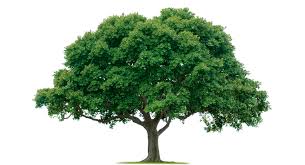 ARBOR MD TREE CARE4564 Warden #101 Memphis TN 38122901-604-0179EMPLOYMENT APPLICATIONArbor MD Tree Care is an Equal Opportunity Employer.  This application will not be used for limiting or excluding any applicant from consideration or employment on a basis prohibited by local, state, or federal law.  Should an applicant need reasonable accommodation in the application process, he or she should contact a company representative.APPLICANT INFORMATIONPlease fill out all sections belowLast Name______________________________________ First__________________________ M.I._____Street Address_____________________________________________________ Apartment/Unit #_____City_________________________________ State_________________________ ZIP________________Phone___________________________ E-mail Address________________________________________Date of Birth________________ Social Security No. _________________Desired Salary_____________Position applied for___________________________________________ Date Available_____________Are you a citizen of the United States? YES____ NO_____ If no, are you authorized to work in the U.S.? YES_____ NO______Have you ever worked for this company? YES_____ NO_____ If so, when?_________________________Have you ever been convicted of a felony? YES______ NO_____ If yes, explain__________________________________________________________________________(NOTE: No application will be denied employment solely on the grounds of conviction of a criminal offense.  The date of the offense, the nature of the offense, including any significant details that affect the description of the event and the surrounding circumstances and the relevance of the offense to the position(s) applied for may, however, be considered.)EDUCATIONHigh School________________________________Address_____________________________________From___________ To_______________ Did you graduate? YES_____ NO_____ Degree______________College____________________________________ Address____________________________________From____________ To______________ Did you graduate? YES_____ NO_____ Degree______________Other________________________________ Address_________________________________________From_________ To_____________ Did you graduate? YES______ NO______ Degree________________REFERENCESPlease list two professional references.Full Name_____________________________________________ Relationship_____________________Company____________________________________________ Phone (______)____________________Address______________________________________________________________________________Full Name______________________________________________ Relationship____________________Company_______________________________________________ Phone (_____)__________________Address______________________________________________________________________________PREVIOUS EMPLOYMENTCompany________________________________________________ Phone (_____)_________________Address________________________________________ Supervisor_____________________________Job Title_________________________ Starting Salary $______________ Ending Salary $_____________Responsibilities________________________________________________________________________From To Reason for Leaving______________________________________________________________May we contact your previous supervisor for a reference? YES________ NO__________Company________________________________________________ Phone (_____)_________________Address________________________________________ Supervisor_____________________________Job Title_________________________ Starting Salary $______________ Ending Salary $_____________Responsibilities________________________________________________________________________From To Reason for Leaving______________________________________________________________May we contact your previous supervisor for a reference? YES________ NO__________Company________________________________________________ Phone (_____)_________________Address________________________________________ Supervisor_____________________________Job Title_________________________ Starting Salary $______________ Ending Salary $_____________Responsibilities________________________________________________________________________From To Reason for Leaving______________________________________________________________May we contact your previous supervisor for a reference? YES________ NO__________PRODUCTION SKILLSTree Climbing Experience YES________ NO________ Climbing Equipment Owner YES_____NO________Chipper Operation YES_______NO_________ Ground Operations YES______ NO_______Stump Grinder Operation YES_____ NO_____ Spray Rig and Fertilization Techniques YES_____NO_____Chain Saw Operation YES_____ NO______   Chain Saw Owner YES_______ NO________Other Tree Work Experience_______________________ Other _________________________________If you answered yes to any of the above please list total number years of experience and describe any additional training: _________________________________________________________________________________________________________________________________________________________________________________________________________________________________________________________________________________________________________________________________________________________________________________________________________________________(Note: Arbor MD Tree Care complies with the ADA and considers reasonable accommodation measures that may be necessary for eligible applicants/employees to perform essential functions.  It is possible that a hire may be tested on skill/agility and may be subject to a medical examination conducted by a medical professional.)DRIVING EXPERIENCECommercial Driver’s License (CDL) YES______ NO______ Truck and Chipper YES______NO______Automatic Transmission YES_____ NO______ Manual YES____ NO______ Multi-Speed Transmission YES_________ NO_____________Two Speed Rear Axle One Ton Truck YES_______ NO______Bucket Truck Two Ton Truck YES_________ N0____________Other ______________________________ DMV Driving Record (DRIVING POSITIONS ONLY – DO NOT DISCLOSE YOUR OWN INJURIES)VEHICLE ACCIDENT RECORDDate of Accident_____________ Nature of Accident___________ TRAFFIC CONVICTIONS FOR THE PAST 3 YEARS (DRIVING POSITIONS ONLY)Conviction___________________ Date_________ Charge____________ Penalty___________________(NOTE: If considered for this position you will be required to provide your driver’s license information.)AT-WILL EMPLOYMENTThe relationship between you and Arbor MD Tree Care is referred to as “employment at will.” This means that your employment can be terminated at any time for any reason, with or without a reason with or without cause, with or without notice, by you or Arbor MD Tree Care.  No representative of Arbor MD Tree Care has the authority to enter into any agreement contrary to the foregoing “employment at will” relationship. You understand that your employment is “at will,” and you acknowledge that no oral or written statements or representations regarding your employment an alter your “at will” employment status, except for written statement signed by you and Executive Vice President/Chief Operations Officer or the Company’s President.Applicant Signature___________________________________________  Date_____________________